Klasa 7 c     Dzień 1T: Portret psychologiczny Balladyny.Wykonaj poniższe polecenie.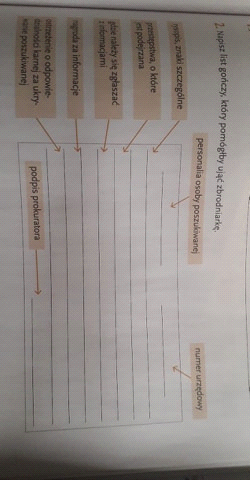 Zadanie dla DZIEWCZYN: ZGROMADŹCIE  ARGUMENTY  DLA OBROŃCY BALLADYNYZadanie dla CHŁOPCÓW: ZGROMADŹCIE ARGUMENTY DLA OSKARŻYCIELA BALLADYNY.Powodzenia!Dzień 2T:  Portret Balladyny – wstęp do charakterystyki.Wykonaj krwawy portret Balladyny. Potrzebne informacje znajdziesz tutaj:https://zakreconybelfer.pl/2018/01/krwawy-portret.htmlproszę o inf. zwrotną.Opracuj cechy wyglądu, charakteru Balladyny i Aliny z uzasadnieniem przykładami zachowań i cytatami.Dzień 3T: Charakterystyka porównawcza Balladyny i Aliny- ćwiczenia1.Korzystając z notatek przygotowanych na ostatniej lekcji, napisz charakterystykę porównawczą Balladyny i Aliny.Pamiętaj o właściwym rozplanowaniu tekstu:-Tytuł-Wstęp: przedstawienie bohaterek, podaj tytuł i autora lektury-Rozwinięcie- skup się najpierw na wyglądzie zewnętrznym obu bohaterek, później zacznij porównywać ich charakter, usposobienie, zachowanie, cele, do których dążyły-Zakończenie- ocena postaci Uwaga- każda z części musi być poprzedzona akapitem!Pamiętaj, aby starannie pisać!Unikaj powtarzania tych samych wyrazów w bliskim sąsiedztwie.Pracuj ze słownikiem ortograficznym.2. Pracę prześlij na mail.Dzień 4T: Rozpoznaję rodzaj i gatunek- dramat, tragedia[„Balladyna” J. Słowacki]Dramat jest rodzajem literackim o pewnych wyraźnych cechach. Wymień je. Zwróć uwagę na to:Jak jest zbudowany- z czego się składa?Jaka forma wypowiedzi w nim dominuje?Czym się różni od epiki i liryki?Wykonaj zadanie 2 s.259. Zapoznaj się z definicją tragizmu i wskaż w utworze Słowackiego postacie, które zasługują na określenie tragiczny. Wyjaśnij przyczyny swojej decyzji. Termin tragizm wpisz do zeszytu.Odwołaj się do poznanych pojęć i zdecyduj, czy „Balladynę” można określić jako tragedię. Jak uzasadnisz swój wybór?Kierując się definicją tragizmu, zastanów się, czy w życiu występują sytuacje, które można określić jako tragiczne?Dzień 5T: Zdanie złożone z podrzędnym przydawkowym1.Zapamietaj i zapisz do zeszytu:Zdanie złożone podrzędne przydawkowe zastępuje niewyrażoną przydawkę zdania nadrzędnego. Jest rozwiniętym w formę zdania określeniem rzeczownika. Jeśli chcemy precyzyjniej określić cechy osoby, rzeczy lub pojęcia nazywanego przez rzeczownik, posługujemy się zdaniem podrzędnym przydawkowym.Odpowiada na pytania przydawki: jaki?, który?, ile? czego?np. Ania obejrzała zachwycający film.Ania obejrzała film, który ją zachwycił.Film dostarczył jej  niezapomnianych wrażeń.Film dostarczył jej wrażeń, których długo nie zapomni.2. Wykonaj zdania z zeszytu ćwiczeń s. 50 i 52. 3. Dla chętnych- s. 51Zadania prześlij na mail.Dzień 6T: Zdanie złożone z podrzędnym dopełnieniowymZapoznaj się z wiadomościami oraz wpisz je do zeszytu:Zdanie podrzędne dopełnieniowe zastępuje niewyrażone dopełnienie zdania pojedynczego, czyli jest dopełnieniem rozwiniętym w formę zdania. Uzupełnia- dopełnia- informację niesioną przez orzeczenie zdania nadrzędnego. Zdanie podrzędne, które podobnie jak dopełnienie odpowiada na pytania przypadków zależnych [ od dopełniacza do miejscownika], nazywamy dopełnieniowym.Pytania:Kogo? Czego?Komu? Czemu?Kogo? Co? Kim?  Czym?O kim? O czym?Np. Krytycy dyskutowali o inscenizacji dramatu. Krytycy dyskutowali o tym, [o czym?] jak wypadła inscenizacja dramatu.Śledzimy z dużą uwagą nowości teatralne.Śledzimy z dużą uwagą, [co?] co nowego dzieje się w teatrze.Wykonaj zadania z zeszytu ćwiczeń s.53-54.Zadania prześlij na mail.Dzień 7T: Radość czytania wierszy…[„Prostota i pogodna mądrość- o czytaniu wierszy [nie tylko Szymborskiej’]Uważnie przeczytaj tekst ze str. 220-225.Wykonaj ćwiczenia czytania ze zrozumieniem -1-4Powtórz wiadomości o środkach stylistycznych- ćw.6Jeden ze swoich utworów „Radość pisania” W. Szymborska zakończyła tymi trzema wersami:„Radość pisania.Możność utrwalania.Zemsta ręki śmiertelnej.”Postaraj się wyjaśnić znaczenie każdego wersu. Który z nich budzi najwięcej wątpliwości? Dlaczego?Zadania prześlij na mail.Dzień 8T: Inny odcień tęsknoty[„Moja piosnka [II]” C. Norwid]Przypomnij sobie biografię autora- s.178Wypisz skojarzenia związane ze słowem: PolskaNotatka: Polska: ojczyzna, naród, dom rodzinny, język polski, przyjaciele, patriotyzm [dodaj własne propozycje]Uważnie przeczytaj tekst- s. 184https://www.youtube.com/watch?v=ls0AnRFS2Y0Kto tęskni? Spróbuj sobie wyobrazić okoliczności powstania wiersza i jego nadawcę. Przedstaw człowieka, który mógłby wypowiadać takie słowa.[emigrant, człowiek pozbawiony ojczyzny, podróżnik, tułacz]- dodaj własne określeniaZa czym tęskni: [rozwiń wypowiedź]Do kraju tego, gdzie:Do rzeczy innej:Opisz:-postawę mieszkańców, ich hierarchię wartości-scenerię, elementy krajobrazu 7.Wykonaj polecenia pod tekstem: 4-68.Jakie elementy piosenki dostrzegasz w tekście wiersza?Zadania wyślij na mail.Dzień 9 T: Opis obrazu[„Anioł Pański” A. Gierymski]Opisz obraz A. Gierymskiego pt. „Anioł Pański”.https://www.biogramy.pl/a/foto/aniol-panski-aleksandra-gierymskiegoPrzypominam o właściwej budowie tekstu:-Tytuł-Wstęp- podaj tytuł, autora dzieła, kiedy i jaką techniką został namalowany obraz-Rozwinięcie- użyj właściwego słownictwa- na pierwszym planie, na drugim planie, w oddali itp.; pamiętaj o przymiotnikach-Zakończenie-ocena dziełaPamiętaj, aby każda część była poprzedzona akapitem. Unikaj powtórzeń wyrazów.Pracuj ze słownikiem ortograficznym.Pisz starannie! [To również ma wpływ na ocenę]Objętość: 1,5 - 2 str. z zeszytu